Vadovaudamasi Lietuvos Respublikos vietos savivaldos įstatymo 16 straipsnio 4 dalimi ir atsižvelgdama į Pagėgių  savivaldybės mero Vaido Bendaravičiaus 2020 m. birželio 16 d. siūlymą „Dėl Pagėgių savivaldybės socialinių paslaugų centro 2019 metų finansinės atskaitomybės ir veiklos audito atlikimo“,  Pagėgių savivaldybės  taryba n u s p r e n d ž i a:Atlikti Pagėgių savivaldybės socialinių paslaugų centro 2019 metų finansinės atskaitomybės ir veiklos auditą.Pavesti Savivaldybės kontrolės ir audito tarnybai atlikti Pagėgių savivaldybės socialinių paslaugų centro 2019 metų finansinės atskaitomybės ir veiklos auditą iki 2020 m. spalio 1 d. Sprendimą paskelbti Pagėgių savivaldybės interneto svetainėje www.pagegiai.lt.	Šis sprendimas gali būti skundžiamas Regionų apygardos administracinio teismo Klaipėdos rūmams (Galinio Pylimo g. 9, 91230 Klaipėda) Lietuvos Respublikos administracinių bylų teisenos įstatymo nustatyta tvarka per 1 (vieną) mėnesį nuo sprendimo paskelbimo dienos.Savivaldybės meras				              Vaidas Bendaravičius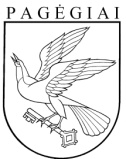 Pagėgių savivaldybės tarybasprendimasdĖl pagėgių savivaldybės socialinių paslaugų centro 2019 metų finansinės atskaitomybės ir veiklos audito atlikimo2020 m. birželio 18 d. Nr. T-116Pagėgiai